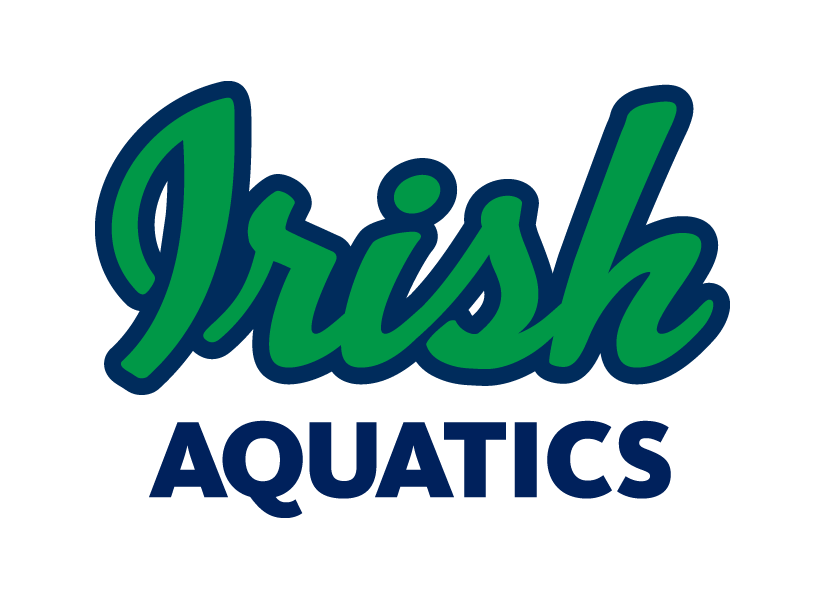 IA Weekly NewsOctober 6, 2019 Group UpdatesLittle Leprechauns: Coaches Clare and Jacque would like to remind all Little Leprechaun swimmers that the group is focusing on preparing all swimmers for the team hosted IA Pentathlon on October 26 at Rolfs Aquatic Center. If your swimmer will not be able to attend, please let one of the coaches know immediately. The coaches will put the swimmers into the events for the meet.News from the Parent Advisory BoardWe are currently seeking a Meet Director (or co-Meet Directors) and a Hospitality Chair for the team hosted Tim Welsh Invitational, which is being held January 3-5, 2020 at Rolfs Aquatic Center. This is our largest hosted meet of the year and, in kind, the largest single fundraiser we put on each year. The Meet Director’s job is to organize all volunteer positions and assist Coach Matt with all aspects of running the meet. The Hospitality Chair organizes meals for officials and coaches as well as snacks for all volunteers. This year, we are incentivizing both of these positions as they are more time consuming than other volunteer jobs at the meets and vital to the overall success of the event and satisfaction of our volunteers and visiting teams. If you serve as Meet Director, IA will credit your account $200 or 25% of your total dues, whichever is less. If you serve as the Hospitality Chair, IA will credit your account $100 or 25% of your total dues, whichever is less. If you are interested in learning more about either position, please contact Christie Hannewyk at gage@ncpcoatings.com or (574) 315-3613.We are also looking for a group parent for the Shamrock 3/Senior group. This person would communicate with the group coaches and be a point person for answering questions and assisting in relaying important information specific to that group. If you are interested, please contact Coach Matt or Christie Hannewyk.IA Fall Pentathlon VolunteeringThank you to everyone who has signed up to volunteer at the IA Fall Pentathlon! We have all of our timer, runner and computer operator positions filled! However, a few of the volunteer jobs were left off accidently and have now been added.Admissions: We need 2 people to sit at the admissions table starting at 9:30 AM and staying through the duration of the meet to collect admission money from the spectators as they enter.Clerk of Course: We need 3 volunteers to run the clerk of course for the 8 & Under swimmers. You will line the 8 & Under swimmers up in heat and lane order and then walk them to the blocks before each of their events. Marshal: We need 4 marshals to serve in various capacities for the duration of the meet. One will man the coach, official and volunteer check in table from 9:30 through the end of the meet, making sure only credentialed adults, volunteers and swimmers go onto the pool deck. The other 3 will be stationed around the deck, either monitoring deck entry points or just watching out for general safety.Hacienda Give-Back NightWe have a give-back night scheduled at the Hacienda on Portage Road for this Thursday, October 10, 2019. 20% of all sales where the customer shows his/her server the token (see the last page of this newsletter) will come back to IA. This includes all food and drink sales as well as gift card purchases. We have the opportunity to place a group order for gift cards on October 10. If you are someone who frequents any Hacienda restaurant and would like to purchase some gift cards (I hear they make great teacher gifts!), please contact Christie Hannewyk or Coach Matt and submit a check for the amount you wish to order made out to Irish Aquatics by Wednesday, October 9. We will then submit that order to Hacienda on October 10 and will distribute the gift cards to the families the following week. NCISC Sprint Meet Wrap UpOur first meet of the season was a great one! We had 36 swimmers participate in the meet. There were two swimmers for whom this was their first ever meet: Harry Wang and Anapaula Valecillos. Of the 122 individual swims, about 45% of those were either the swimmer’s first time swimming the event or a lifetime best time! Congratulations to Luke Becker, Anders Brurok, Romey Burton, Gage Hannewyk, Clare Jachim, Alex Krygowski, Kaia Podlin, and Izzy Shula for posting a time that placed them in the programs all time top 10. Also, congrats to the following swimmers for setting new team records: Gage Hannewyk (15-16 Boys 50 Fly), Clare Jachim (17-18 Girls 50 Breast), and Alex Krygowski (17-18 and Open Boys 100 IM).STAR Power Up Invitational Meet InformationThis weekend’s meet is two total sessions, one on Friday afternoon and one on Saturday morning. It will be held at Mishawaka High School, located at 1202 Lincolnway East in Mishawaka. On Friday, swimmers will need to be on deck by 4:15 PM. Warm up will start at 4:30 and the meet will start at 5:30. On Saturday, swimmers must be on deck by 7:15 AM. Warm up will begin at 7:30 and the meet will start at 9:00. The coaches for each session will be sent out to those attending this week. Coach Matt will be away at a wedding this weekend, so if you are signed up but unable to attend, please contact one of the coaches that will be at the meet for that session.  Parent EducationEach week, Coach Ben will be putting out an article for the parents in our Parent Education series. Many of these articles will be specific to swimming while others may be about parenting in youth sports in general. All of the articles are meant to give us as parents a look into how we can be a positive contributor to our children’s athletic experience. This week’s article comes from the SwimSwam and is titled “6 Parent Tips About Nerves at Meets.” The article will be posted on the team Facebook page on Tuesday morning, but you can get to it now here. Parent Meetings and MAAPP WaiversFor those who were unable to attend the parent meetings, the PowerPoint used by Coach Matt has been uploaded to the team website under the Parent Resources section of the Team Resources tab. Also, for those not in attendance, you will need to sign the MAAPP acknowledgement form. This form is located on the website under the Safe Sport section. Please return the signed waiver (one per family) to Coach Matt at practice. All families must sign this waiver each year.SwimOutlet.com Team StoreWe have a team store set up at SwimOutlet.com with the gear for each group as well as custom team items available. Visit www.swimoutlet.com/irishaquatics or through the “Team Store” command button on the homepage of our website to access our team specific store. Be sure to always order from Swim Outlet by first starting at our team store (you should see a banner at the top of the page stating “You are shopping through the Irish Aquatics Team Store Affiliate account.” When shopping through the team store, IA gets a percentage of the amount spent back for use by the team, which allows us to provide things to the swimmers such as championship caps or training aids for team use. Also, as an Arena sponsored team, we get 35% of the money spent on Arena gear back for team use on Arena gear the following calendar year, but only if the gear is ordered through our team store on Swim Outlet.If there are custom items you would like to see in the store, just let Coach Matt know and he will work on getting something added!  On Deck Smartphone App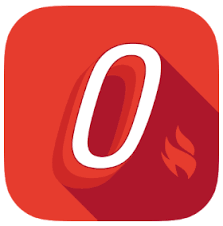 Team Unify offers a smartphone app that allows easy access to your account information, meet entries, and much more called On Deck. It is recommended that all families have this app installed on their phone. This is a great way to check your account balance, register your swimmers for meets or check their events for an upcoming meet, or even time a race. The app is free in the App Store on Apple devices and the Google Play store for Android devices. Your login information for the app is the same as it is for the website.Birth Certificate RequirementIf your swimmer is new to the program and has not competed for another team within IN Swimming before, we will need a copy of his/her birth certificate or passport. This can be sent via email, text, or by a physical copy sent into practice to Coach Matt mdorsch@gmail.com, (248) 321-7845. This is a requirement of IN Swimming for a 1-time verification of the swimmer’s date of birth. Any swimmer not supplying the document and competing in a meet will be assessed a $100 fine by IN Swimming though the club.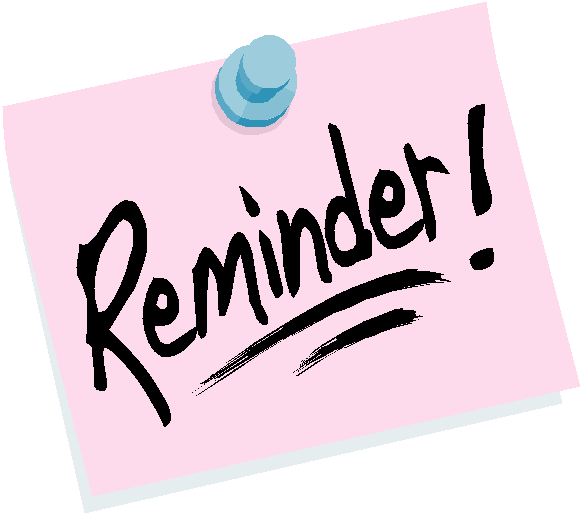 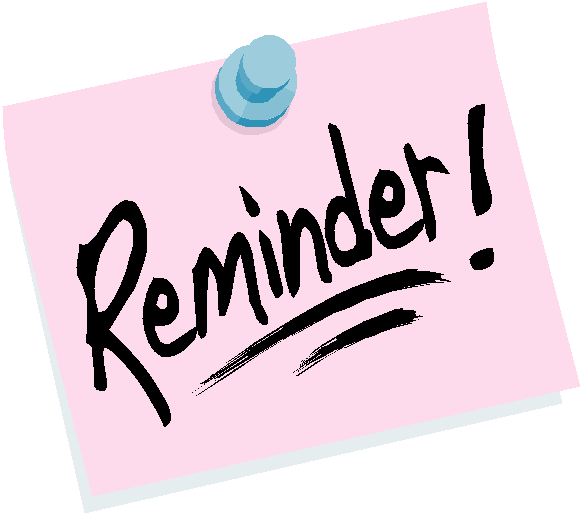 Upcoming DeadlinesThe registration deadlines for the STAR Power Up Invitational and the PRO Superstar Invitational have passed. If you missed the deadline and wish to get your swimmer(s) into one of those meets, please contact Coach Ben ASAP.October 1 – CON Skypoint Transit InvitationalOctober 13 – IA Fall PentathlonUpcoming EventsOctober 11-12 – STAR Powerup Invitational, Mishawaka HSOctober 19-20 – PRO Superstar Invitational, Penn HSOctober 26 – IA Fall Pentathlon, Rolfs Aquatic CenterNovember 8-10 – CON Skypoint Transit Invitational (Prelim/Final) – Elkhart Aquatic CenterNovember 23-24 – Elkhart Invitational, Elkhart Aquatic CenterDecember 6-8 – BA Winter Champions Classic (Prelim/Final) – Purdue UniversityDecember 11-14 – Winter Junior Championships, Atlanta, GADecember 21 – Candy Cane Dual w/ Munster Swim Club, Munster HSJanuary 3-5 – IA Tim Welsh Invitational, Rolfs Aquatic CenterJanuary 24-26 – CON IMXtreme Challenge, Concord HSFebruary 2 – PRO Jr Superstar Invitational, Penn HSFebruary 15 – NCISC Winter Championship, Riley HSFebruary 28-March 1 – CON Leisure Pools Last Chance Showdown, Concord HSMarch 6-8 – IN Swimming NW Divisional, Lake Central HSMarch 13-15 – IN Swimming Short Course Senior Championship, IU NatatoriumMarch 20-22 – IN Swimming Short Course Age Group Championship, IU NatatoriumMarch 26-29 – Speedo Sectional Championship, Elkhart Aquatic CenterPractice Schedule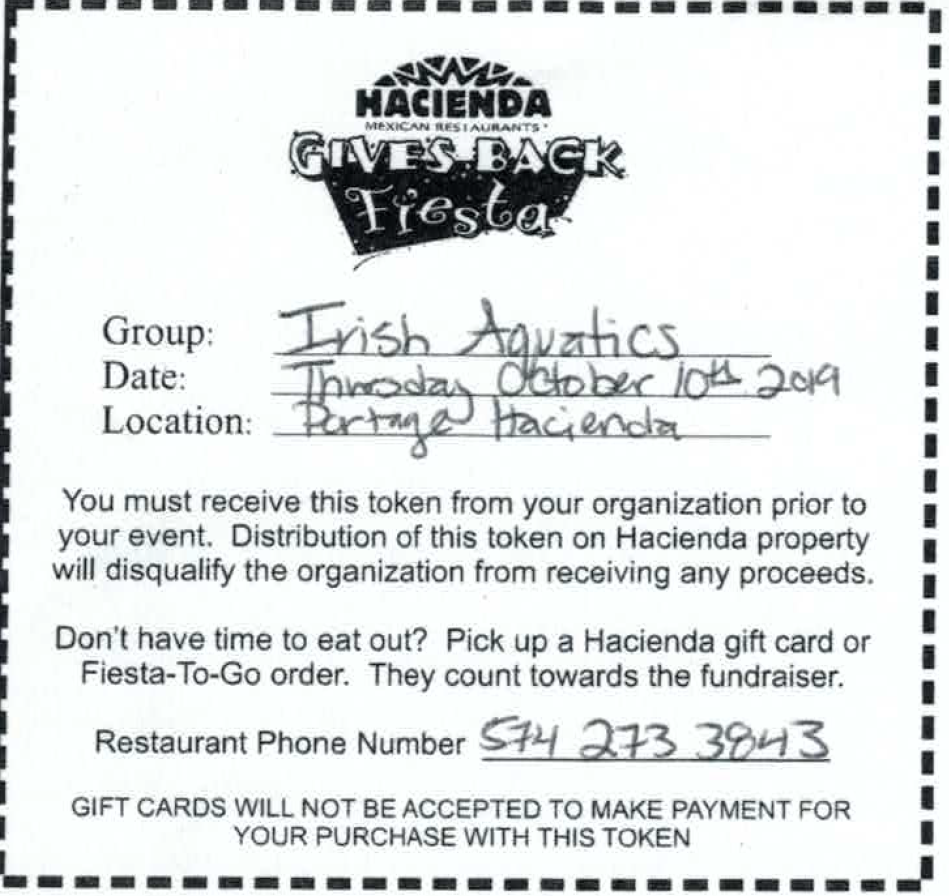 GroupMonday10/7Tuesday10/8Wednesday10/9Thursday10/10Friday10/11Saturday10/12Sunday10/13Little Leprechauns6:00-7:00 PM
@ Rolfs6:00-7:00 PM
@ Rolfs6:00-7:00 PM
@ Rolfs6:00-7:00 PM
@ RolfsNo PracticeNo PracticeNo PracticeShamrock 1 SB6:00-7:30 PM
@ Rolfs6:00-7:30 PM
@ Rolfs6:00-7:30 PM
@ Rolfs6:00-7:30 PM
@ RolfsNo PracticeNo PracticeNo PracticeShamrock 2 SB6:00-8:00 PM
@ Rolfs6:00-8:00 PM
Dryland@ Rolfs6:00-8:00 PM
@ Rolfs6:00-8:00 PM
Dryland@ Rolfs6:00-8:00 PM
@ RolfsNo PracticeNo PracticeShamrock 3 SB6:00-8:30 PMDryland@ Rolfs6:00-8:30 PM@ Rolfs6:00-8:30 PMDryland@ Rolfs6:00-8:30 PM@ Rolfs6:00-8:00 PM
@ RolfsNo PracticeTBASenior SB6:00-8:30 PMDryland@ Rolfs6:00-8:30 PM@ Rolfs6:00-8:30 PMDryland@ Rolfs6:00-8:30 PM@ Rolfs6:00-8:00 PM
@ RolfsNo PracticeTBAShamrock 1Bremen6:00-7:30 PM@ Bremen HS6:00-7:30 PM@ Bremen HS6:00-7:30 PM@ Bremen HS6:00-7:30 PM@ Bremen HSNo PracticeNo PracticeNo PracticeShamrock 2Bremen6:00-8:00 PM@ Bremen HS6:00-8:00 PM@ Bremen HS6:00-8:00 PM@ Bremen HS6:00-8:00 PM@ Bremen HS6:00-8:00 PM@ Bremen HSNo PracticeNo PracticeShamrock 3Bremen6:00-8:00 PM@ Bremen HS6:00-8:00 PM@ Bremen HS6:00-8:00 PM@ Bremen HS6:00-8:00 PM@ Bremen HS6:00-8:00 PM@ Bremen HSNo PracticeNo PracticeSeniorBremen6:00-8:00 PM@ Bremen HS3:30-4:30 PMWeights@ Bremen HS6:00-8:00 PM@ Bremen HS6:00-8:00 PM@ Bremen HS3:30-4:30 PMWeights@ Bremen HS6:00-8:00 PM@ Bremen HS6:00-8:00 PM@ Bremen HSNo PracticeNo Practice